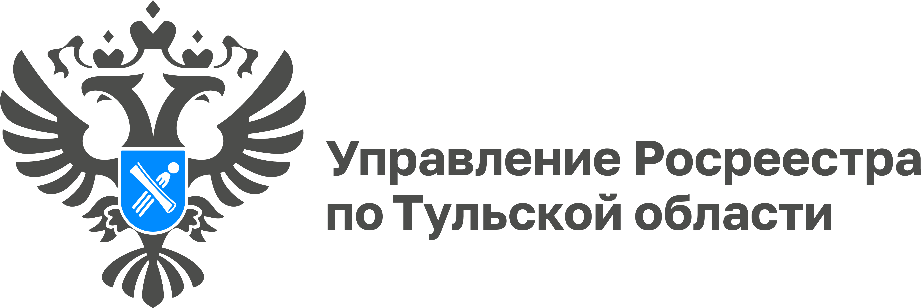 В апреле 2024 года более 90% пакетов документов на регистрацию ипотеке, поданных в электронном виде, зарегистрировано за 1 день	Проект Росреестра «Электронная ипотека за 1 день» действует по всей стране. Благодаря проекту любое онлайн-обращение за регистрацией ипотеки, поданное в Управление через банк, при отсутствии замечаний регистрируется в течение 1 рабочего дня. 
	В Тульской области в рамках проекта заявления на регистрацию ипотечных сделок в электронном виде подают следующие кредитные организации: ПАО «Сбербанк», ПАО Банк ВТБ, АО «Банк Дом РФ», ПАО «Совкомбанк», АО «Газпромбанк» и другие. 
	«Так, в апреле текущего года 92,2% заявлений, поступивших в Управление на регистрацию ипотеки в электронном виде, зарегистрировано в срок не более, чем за 24 часа», - пояснила заместитель руководителя Управления Росреестра по Тульской области Татьяна Трусова.
	Данная государственная услуга позволяет сэкономить время и является быстрым, удобным и надежным способом оформления документов. Необходимо отметить, что все документы на регистрацию в Росреестр подает кредитная организация. После завершения регистрационных действий все участники сделки получают выписки по электронной почте. 